«3 сентября 2021 года – День Безопасности»В городском округе Спасск-Дальнийво всех образовательных организациях  прошли классные часы о Дне безопасности и солидарности в борьбе с терроризмом по следующим темам.•Проблемам экстремизма и терроризма;•Памяти трагедии в Беслане;•Памяти Дню окончания Второй Мировой войны; •Памяти окончания конфликта на острове Даманский;Добавим, что помимо классных часов школьники приняли участие в:•спортивной игре "Бой", возложении цветов к памятнику в сквере Победы - где ученики почтили погибших в результате терроризма минутой молчания, а также в конкурсной программе, которая была проведена представителем МОМВД, старшим следователем Лещенко Е. А;туристических походах, просмотрах кинофильмов.Ещё ребята обсудили основные правила поведения в школе и по дороге домой.Ученики узнали что такое "круглый стол - безопасность ученика". Все были рады узнать и повторить правила избежания опасности по пути домой, и не только.А также была проведена практическая отработка по эвакуации учащихся и сотрудников при ЧС в которой приняли участие  обучающихся и  сотрудники.Не забыли и о безопасности на пожарах, о своей работе и как избежать трагедии ученикам рассказали сотрудники МЧС го Спасск-Дальний 20 ПСО ФПС ГПСс  представлением  возможности посмотреть на пожарную машину, на ее комплектацию и даже посидеть внутри.Все педагоги подготовили для обучающихся интересный  новый и полезный материал, которыйостался в памяти каждого ребёнка. Спасибо им огромное! 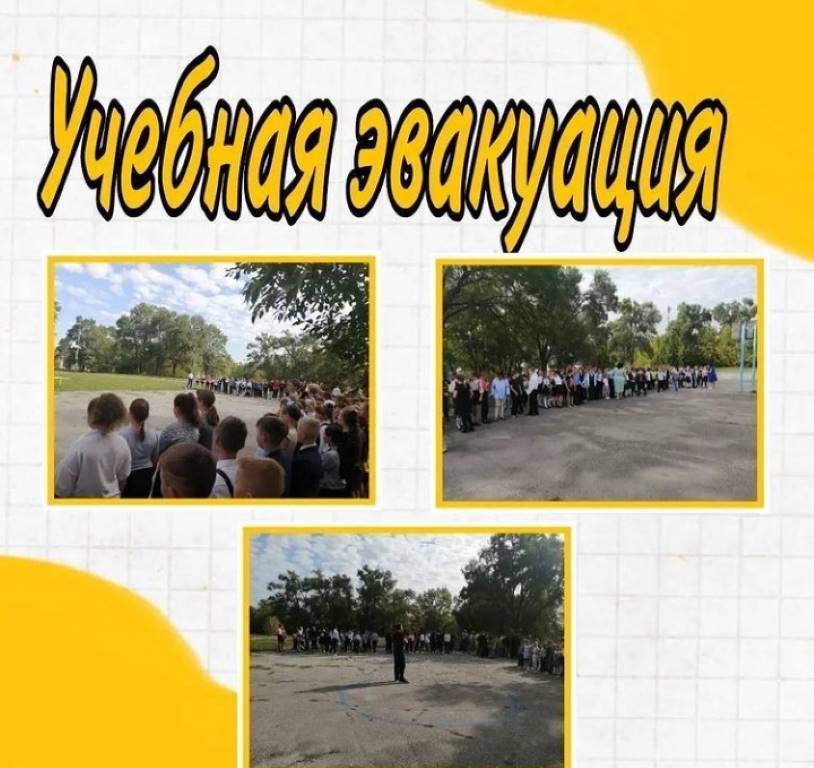 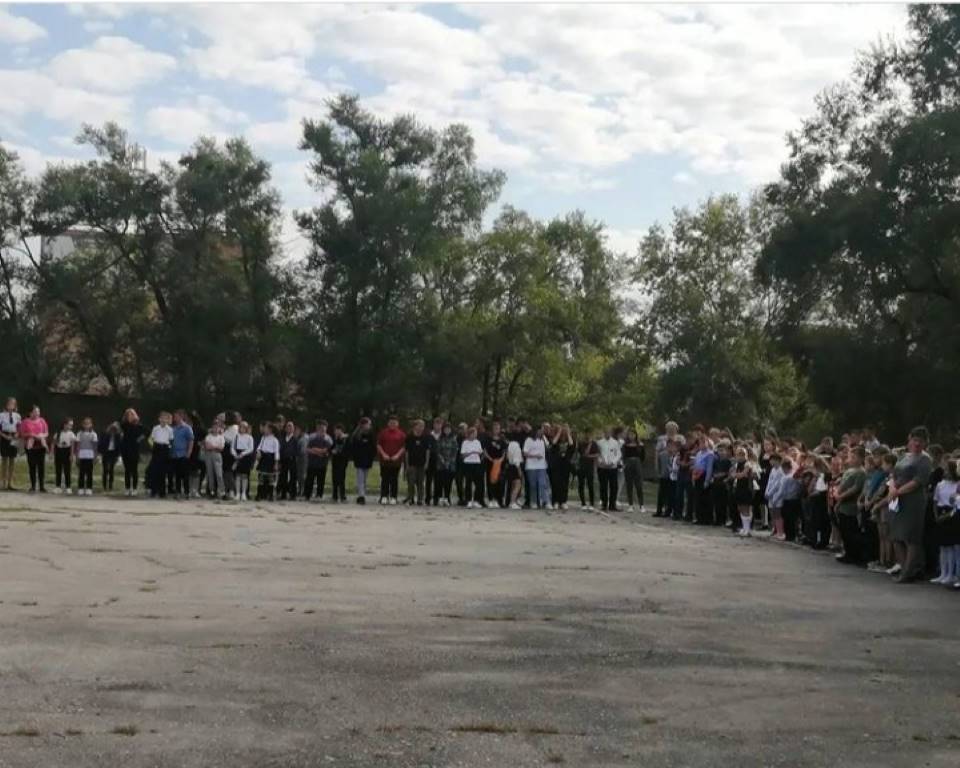 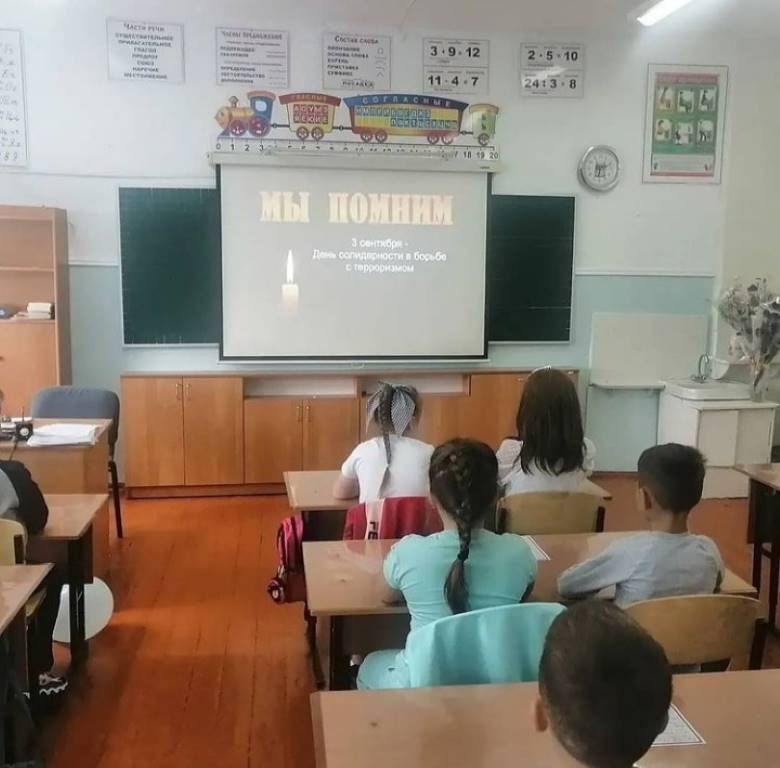 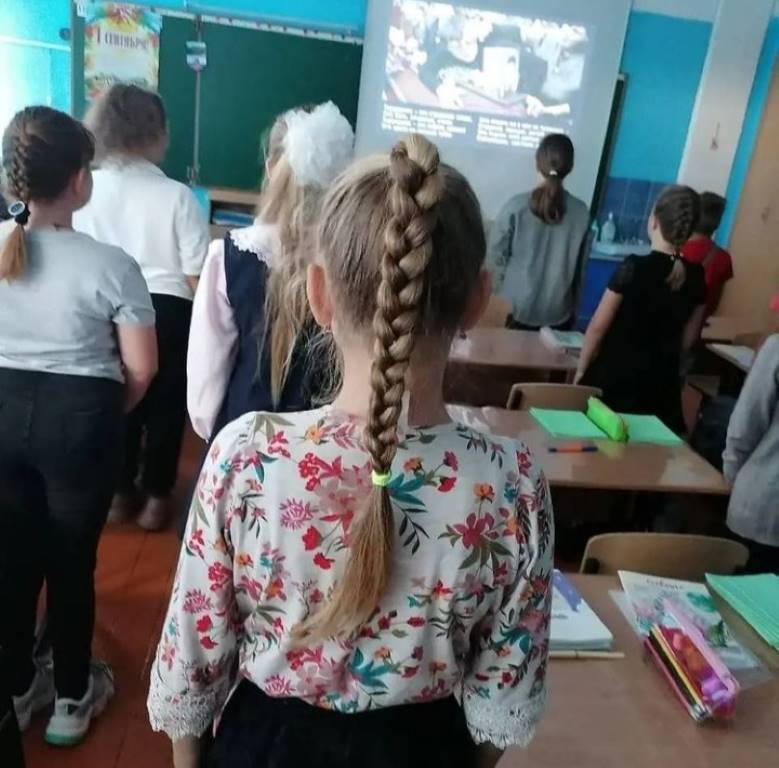 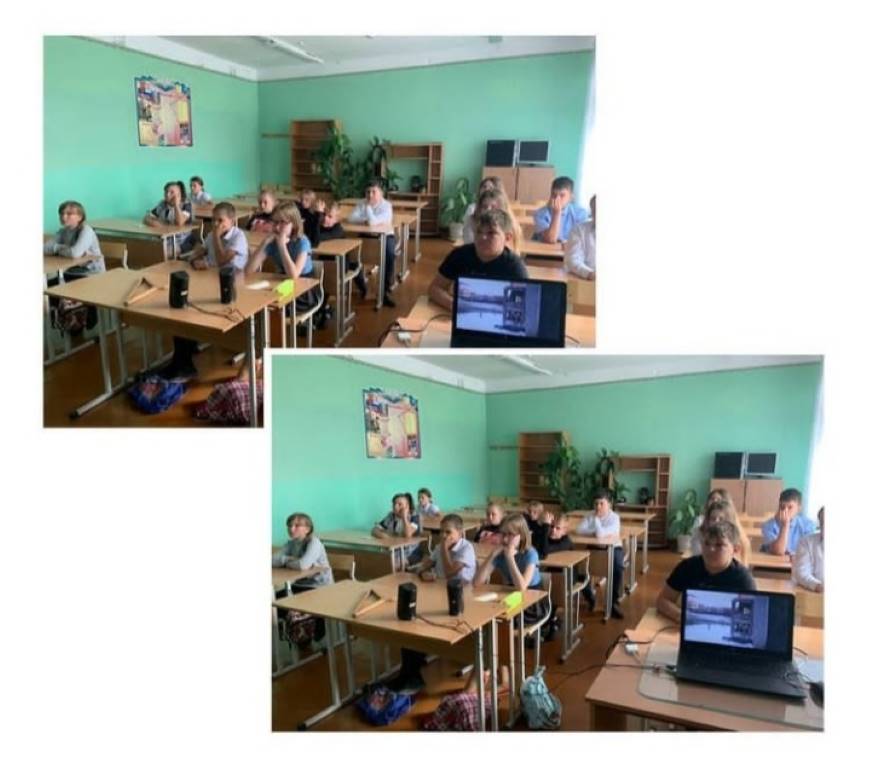 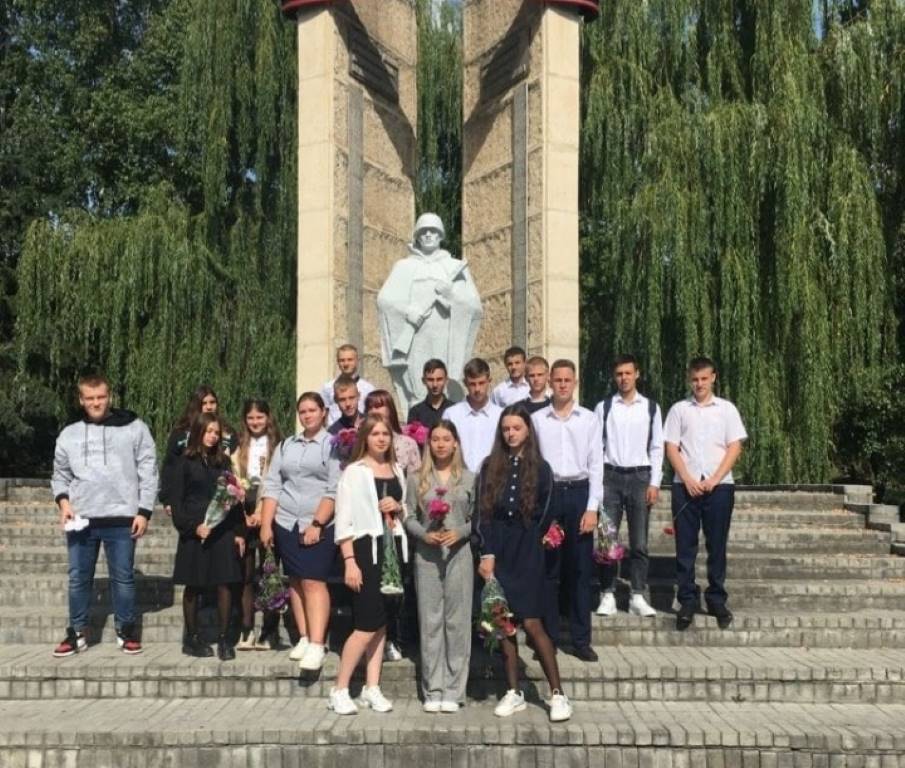 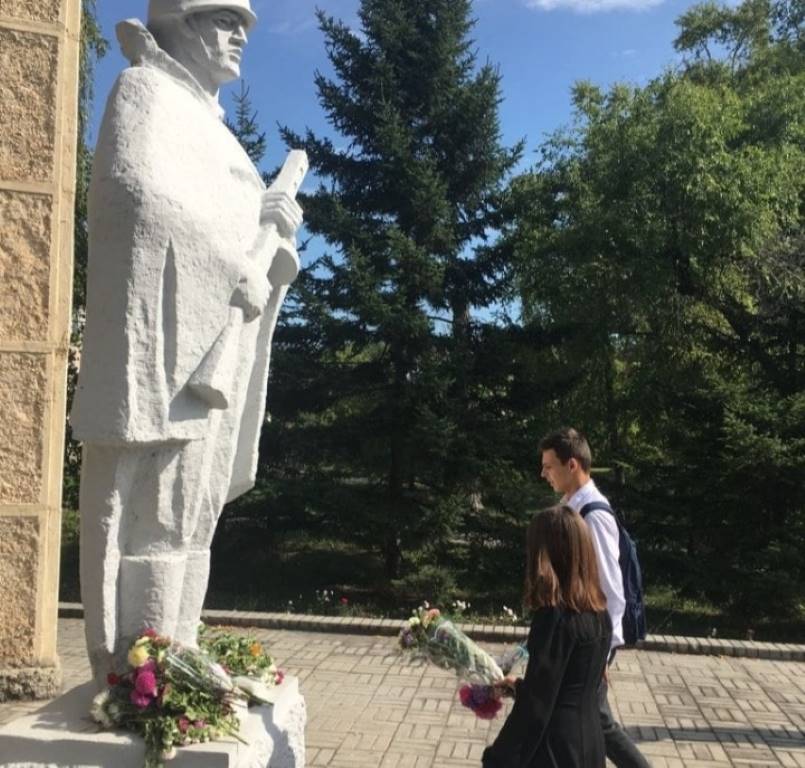 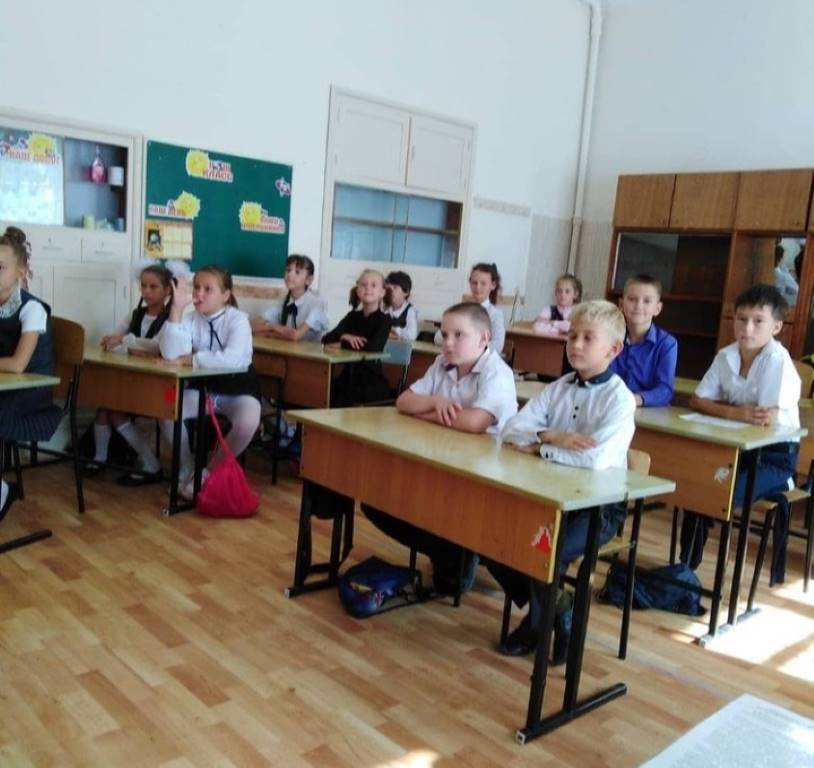 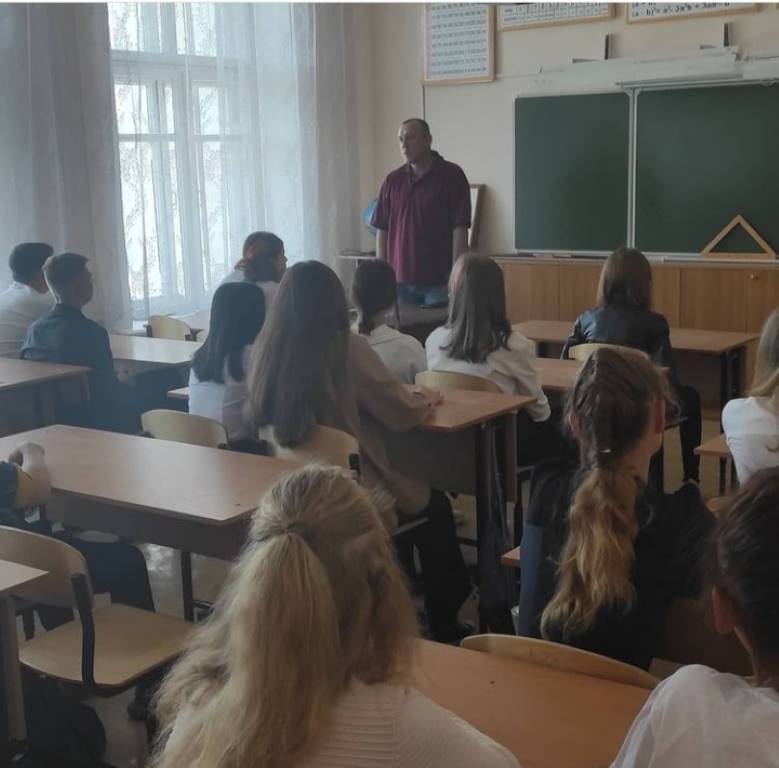 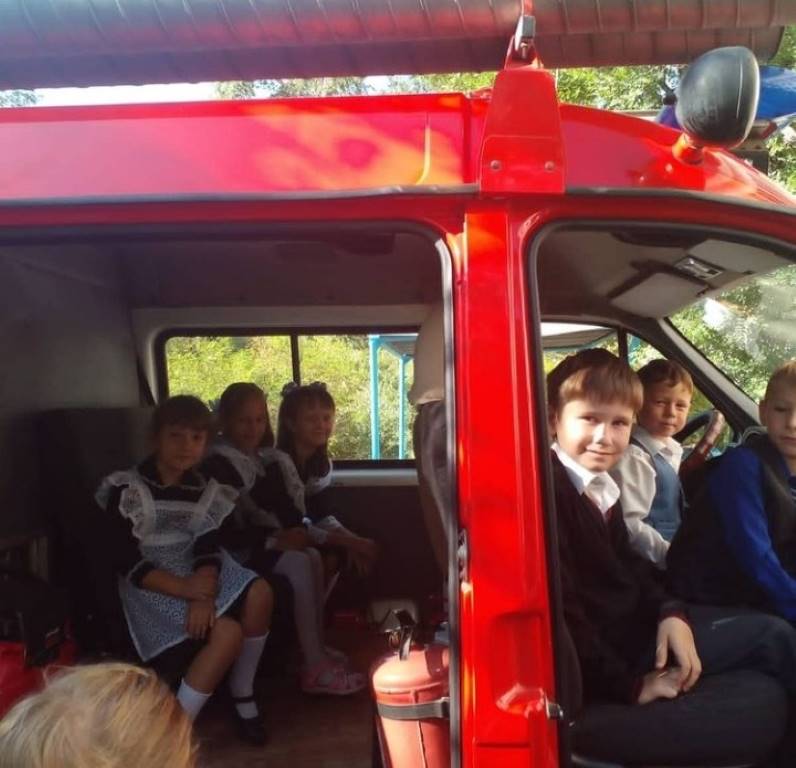 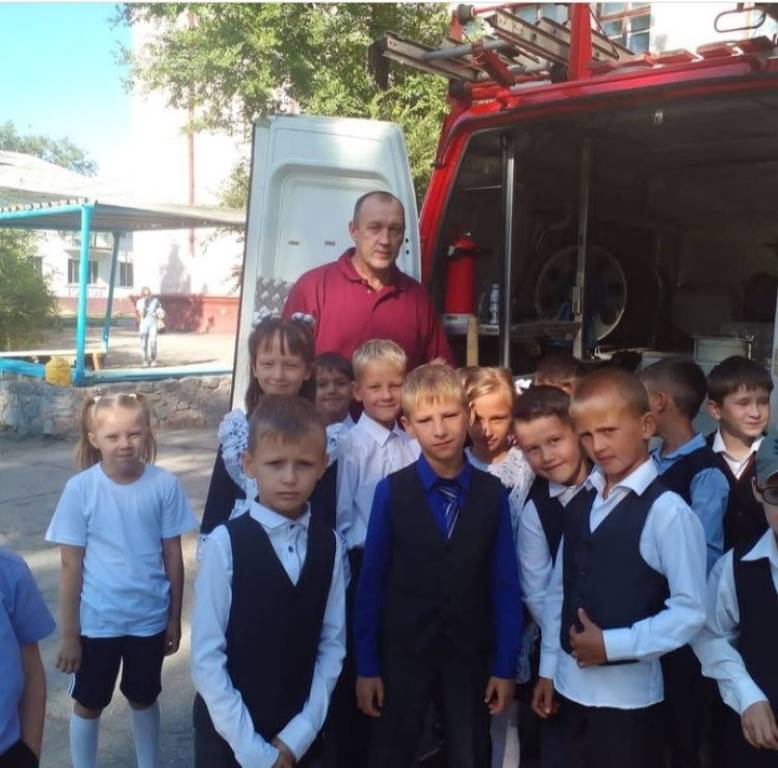 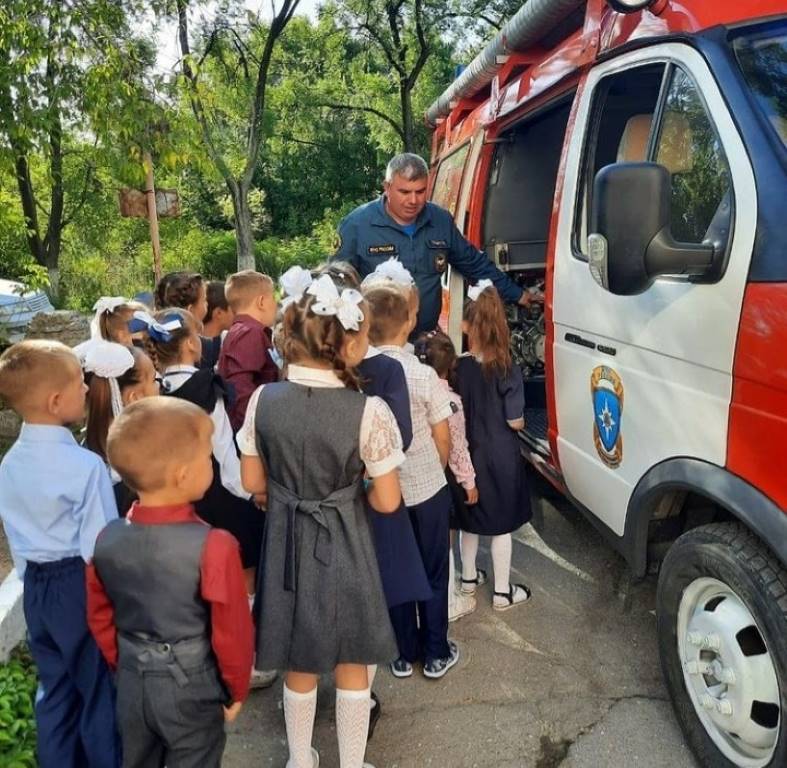 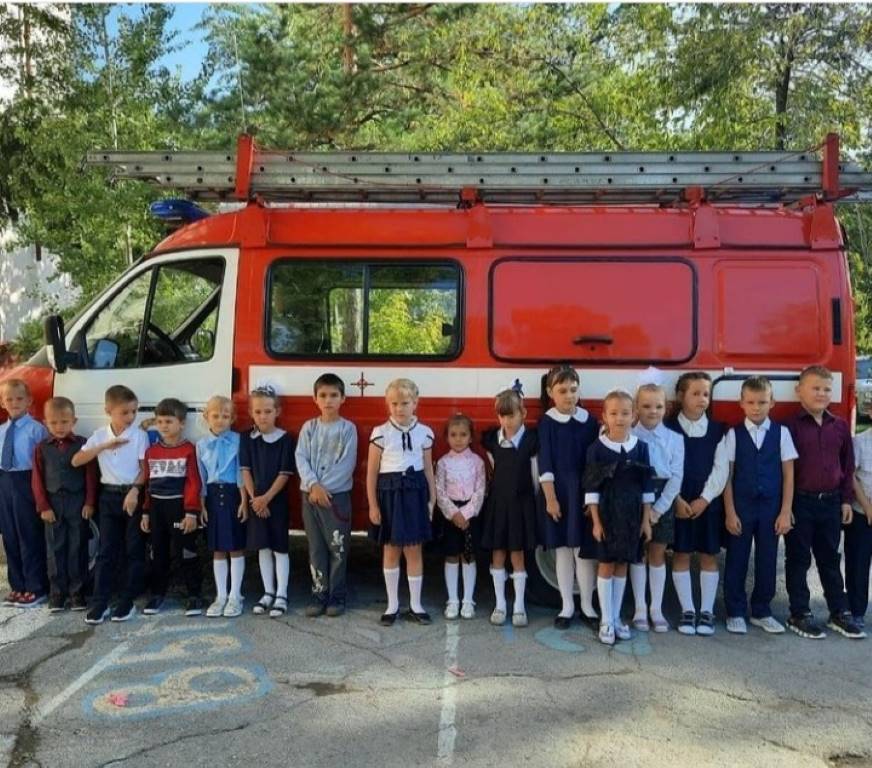 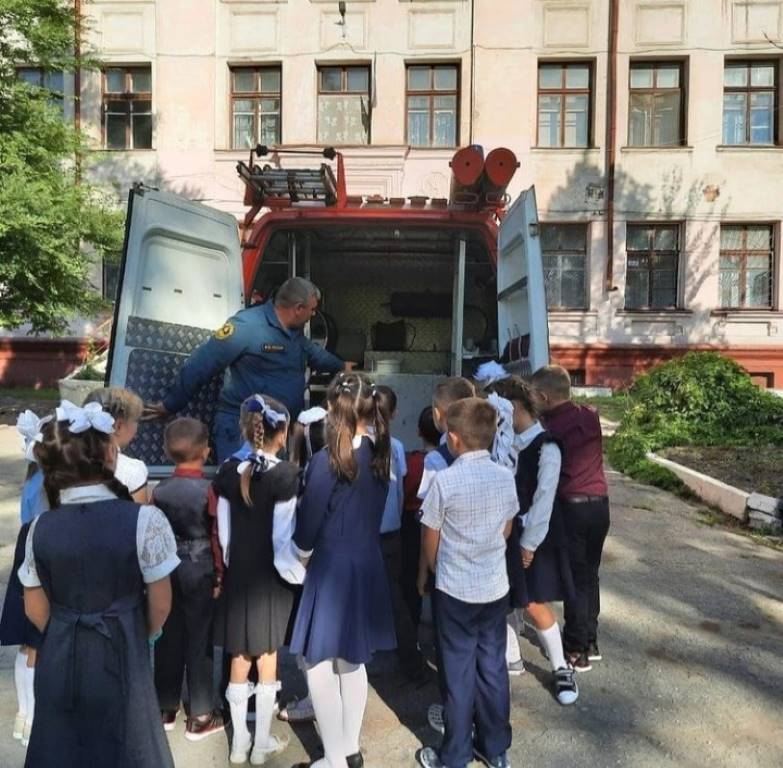 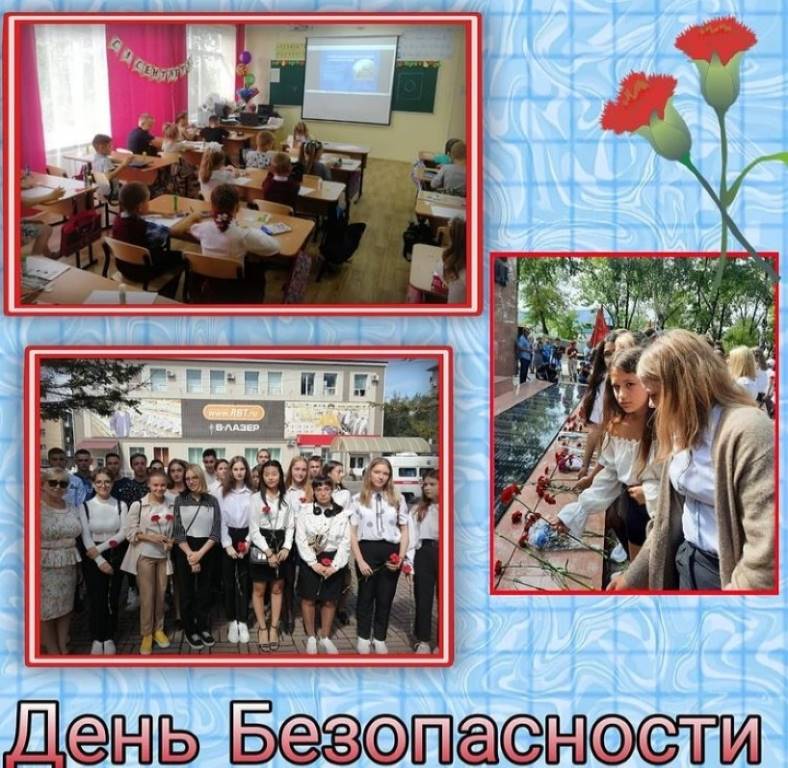 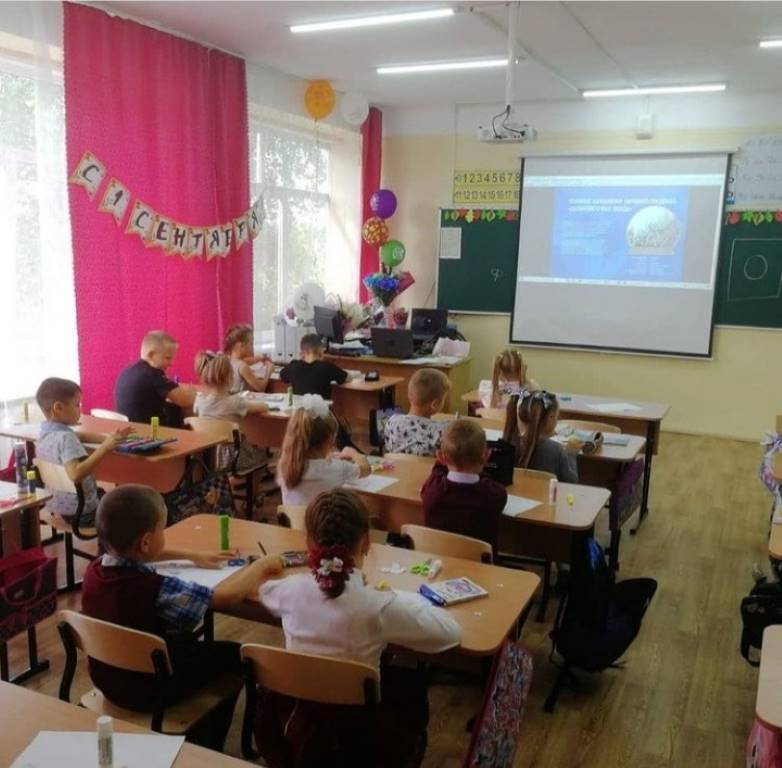 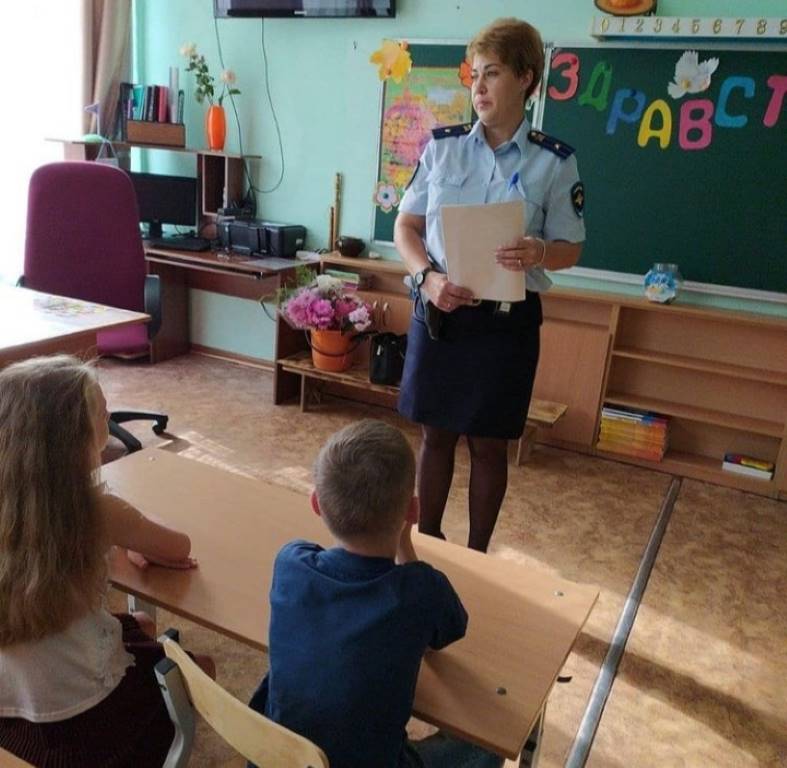 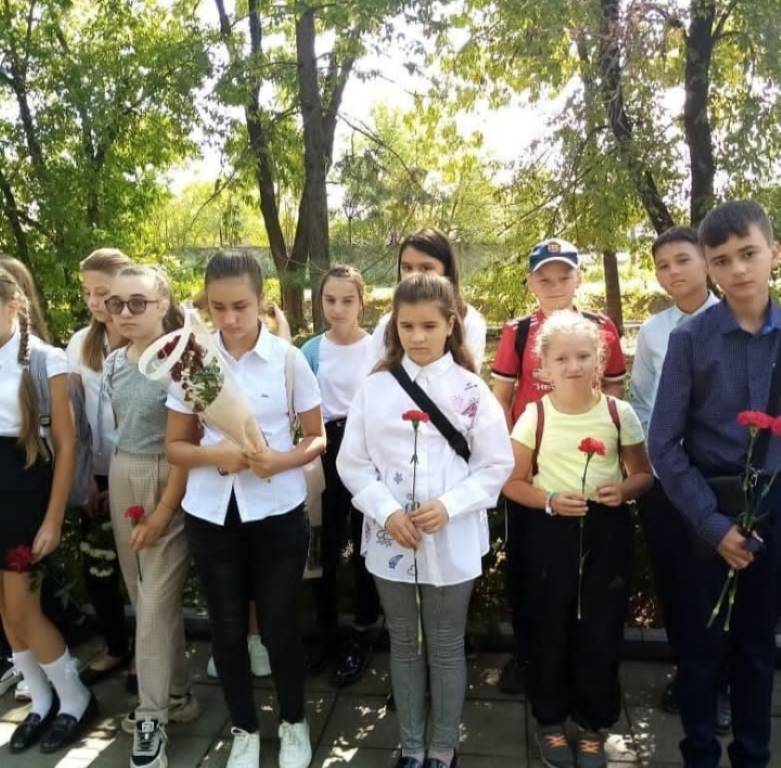 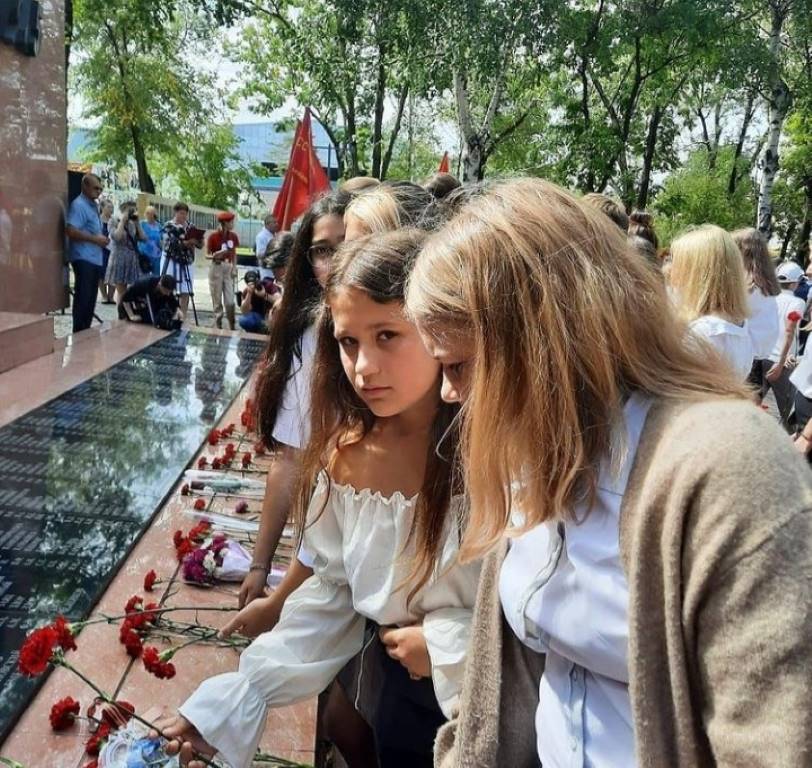 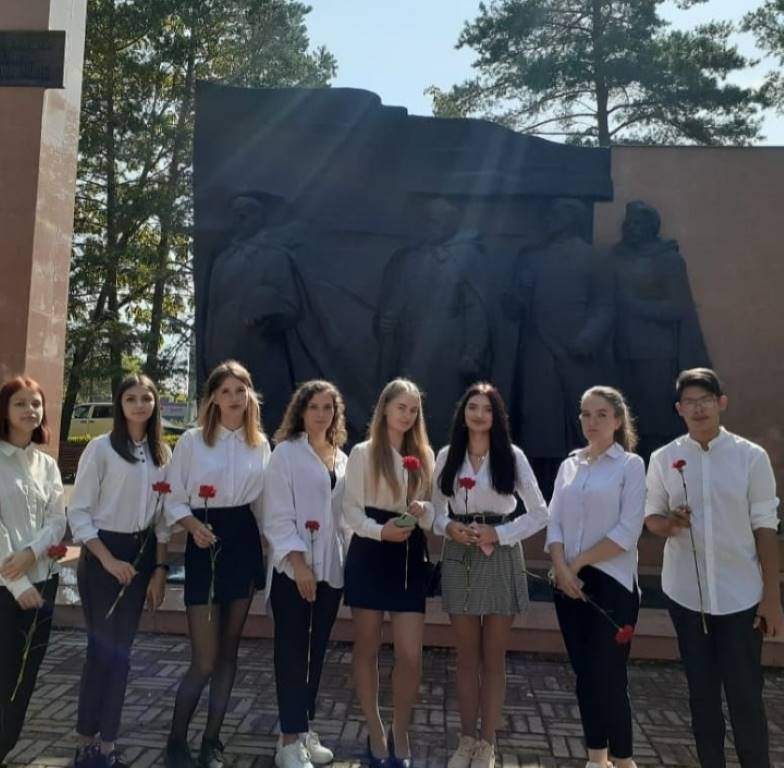 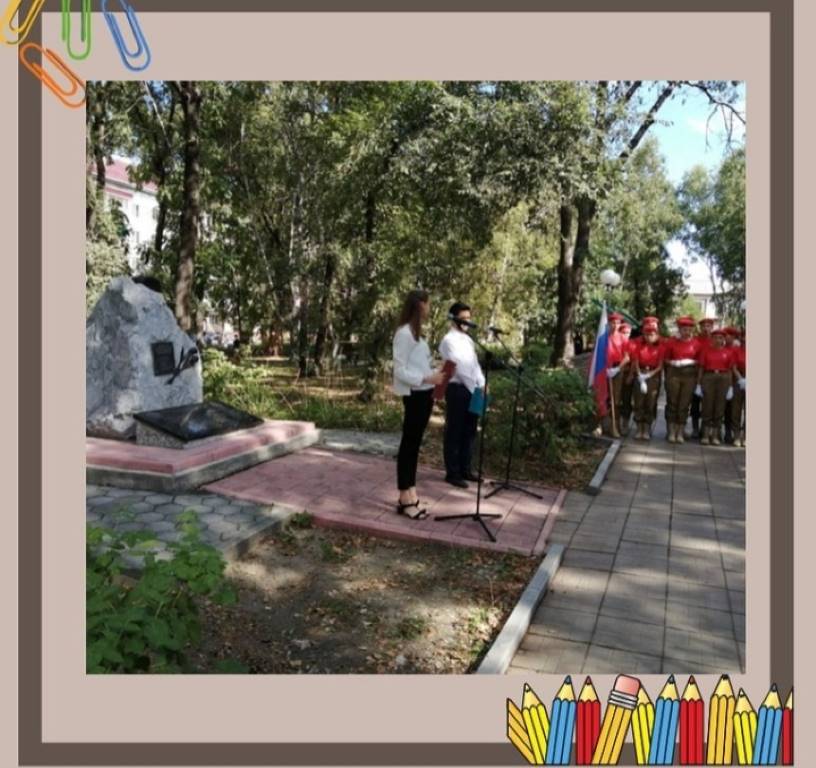 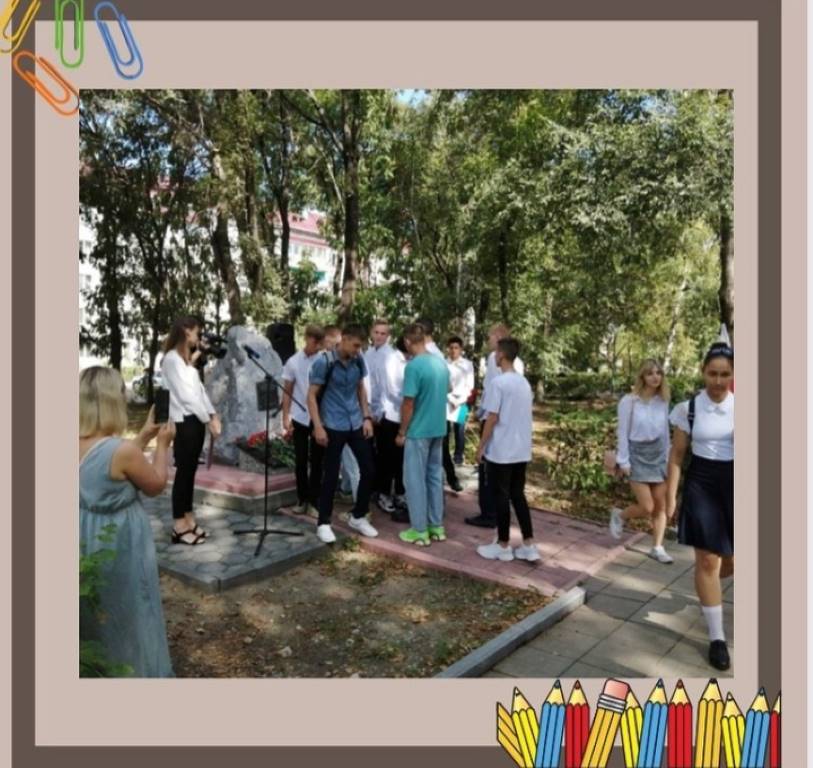 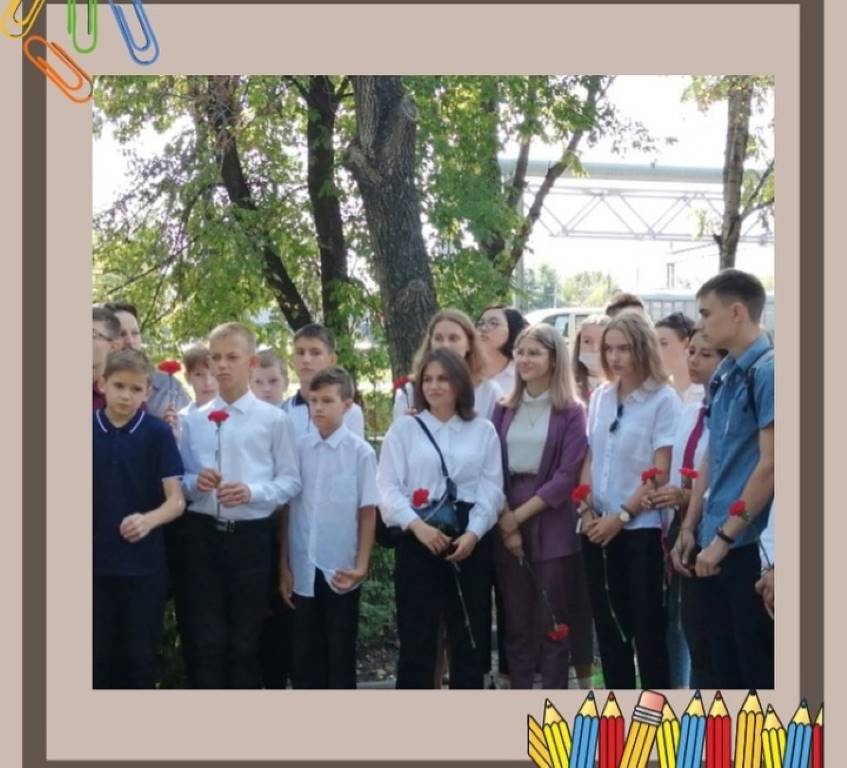 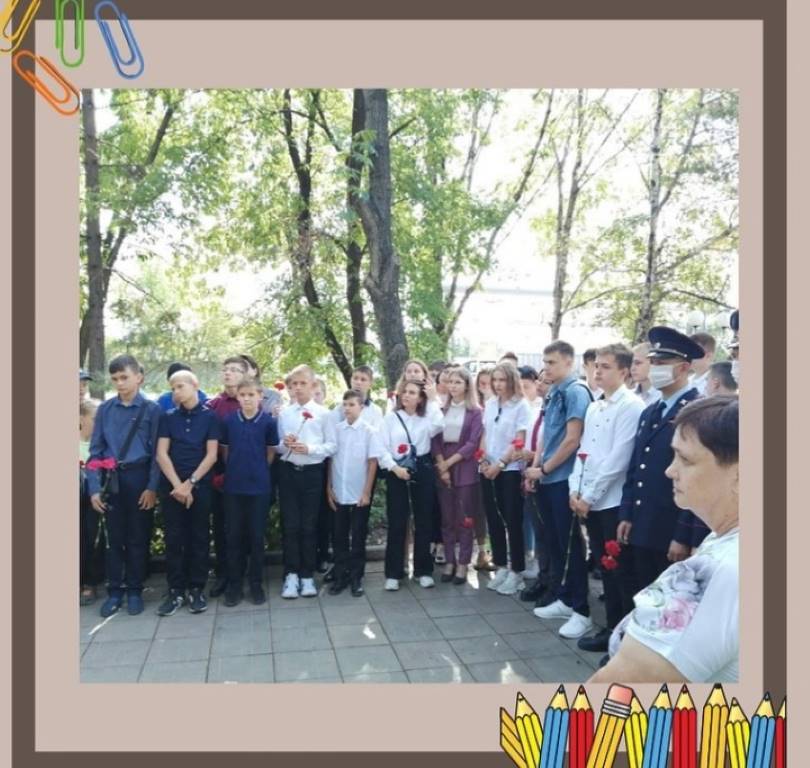 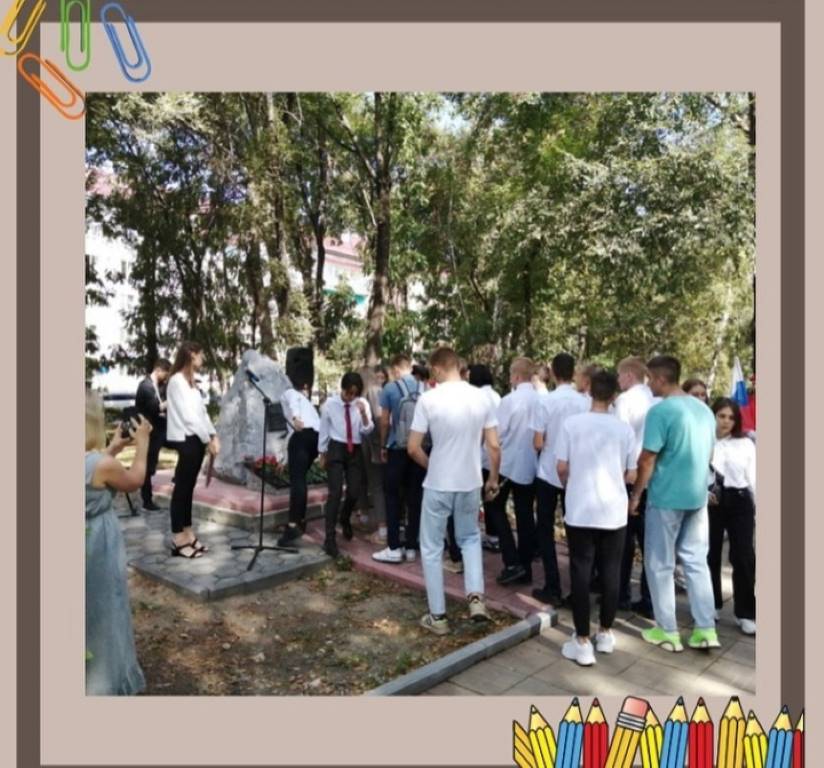 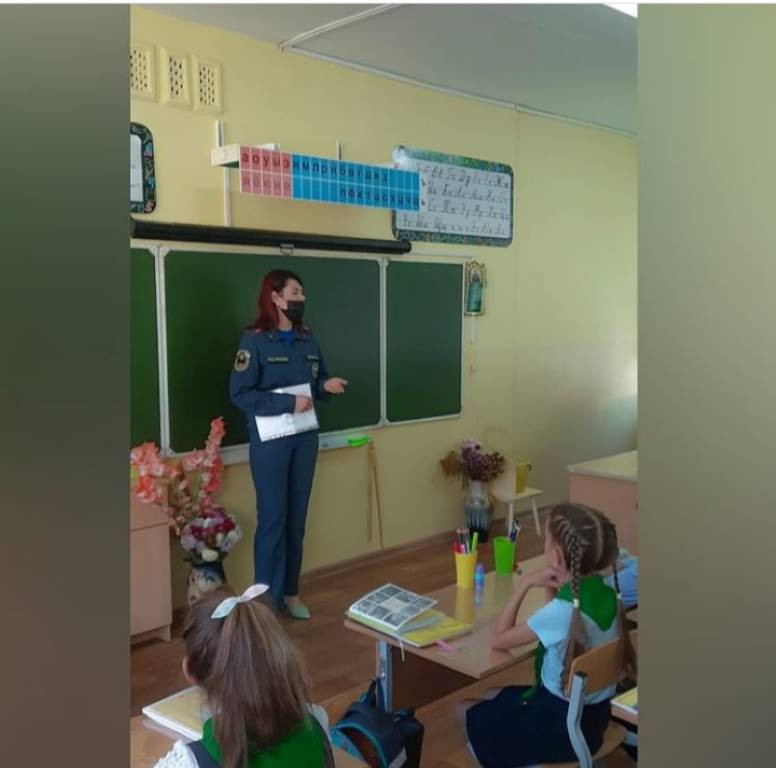 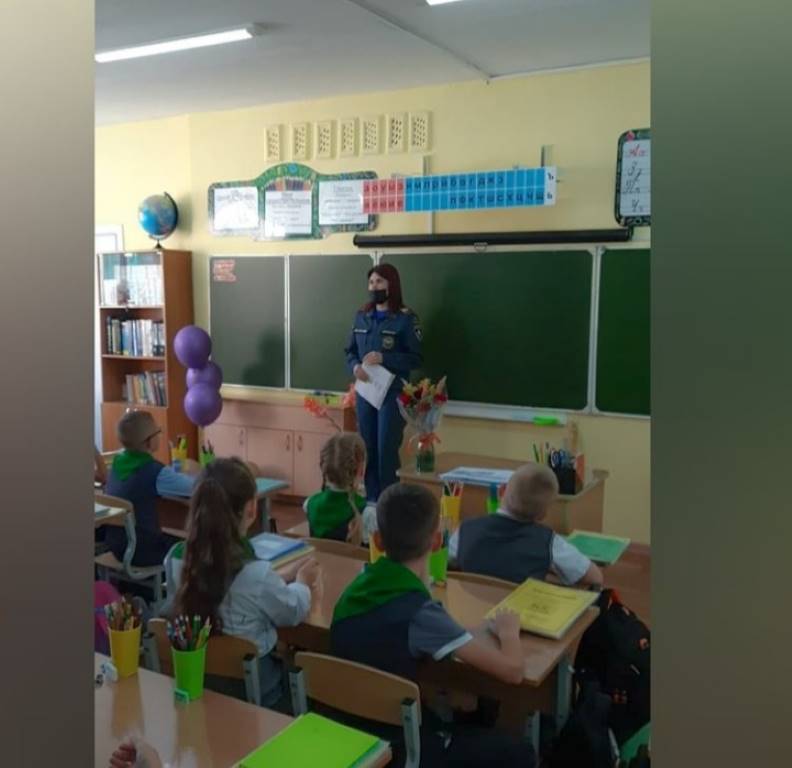 